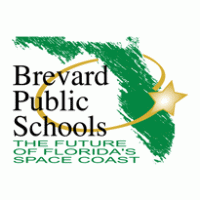 2020-2021 Brevard County Public Title I Schools2020-2021 Brevard County Public Title I Schools2020-2021 Brevard County Public Title I Schools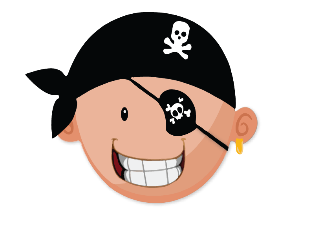 2nd Grade Palm Bay Elementary School-Family Compact for Learning Palm Bay Elementary School-Family Compact for Learning Palm Bay Elementary School-Family Compact for Learning2nd GradeDistrict and School-based Title I Family Engagement Programs in Brevard County will strive to BUILD RELATIONSHIPS                   in order to create real family engagement for every child, every family, every teacher, every day.District and School-based Title I Family Engagement Programs in Brevard County will strive to BUILD RELATIONSHIPS                   in order to create real family engagement for every child, every family, every teacher, every day.District and School-based Title I Family Engagement Programs in Brevard County will strive to BUILD RELATIONSHIPS                   in order to create real family engagement for every child, every family, every teacher, every day.2nd GradeThis document was jointly developed by the families, students and staff of Palm Bay Elementary School.  This agreement explains how families and teachers will work together to make sure all students reach grade-level standards.  Meetings are held each year to review this Compact and make changes based on student needs.This document was jointly developed by the families, students and staff of Palm Bay Elementary School.  This agreement explains how families and teachers will work together to make sure all students reach grade-level standards.  Meetings are held each year to review this Compact and make changes based on student needs.This document was jointly developed by the families, students and staff of Palm Bay Elementary School.  This agreement explains how families and teachers will work together to make sure all students reach grade-level standards.  Meetings are held each year to review this Compact and make changes based on student needs.This document was jointly developed by the families, students and staff of Palm Bay Elementary School.  This agreement explains how families and teachers will work together to make sure all students reach grade-level standards.  Meetings are held each year to review this Compact and make changes based on student needs.This document was jointly developed by the families, students and staff of Palm Bay Elementary School.  This agreement explains how families and teachers will work together to make sure all students reach grade-level standards.  Meetings are held each year to review this Compact and make changes based on student needs.School academic goal(s) and/or focus area(s)Our goal is to continue to see growth in our students. To accomplish this goal our teachers and staff will focus on delivering standard-aligned lessons. Our goal is to continue to see growth in our students. To accomplish this goal our teachers and staff will focus on delivering standard-aligned lessons. Our goal is to continue to see growth in our students. To accomplish this goal our teachers and staff will focus on delivering standard-aligned lessons. Our goal is to continue to see growth in our students. To accomplish this goal our teachers and staff will focus on delivering standard-aligned lessons. Working together for success: In the classroomSecond grade teachers will send home a weekly newsletter outlining the standards being worked on; activity ideas and ways “homework” can be fun.Second grade teachers will send home a weekly newsletter outlining the standards being worked on; activity ideas and ways “homework” can be fun.Second grade teachers will send home a weekly newsletter outlining the standards being worked on; activity ideas and ways “homework” can be fun.Second grade teachers will send home a weekly newsletter outlining the standards being worked on; activity ideas and ways “homework” can be fun.Working together for success: At homeActivities will be sent home throughout the year to support learning at home. These activities will also be uploaded to FOCUS.Activities will be sent home throughout the year to support learning at home. These activities will also be uploaded to FOCUS.Activities will be sent home throughout the year to support learning at home. These activities will also be uploaded to FOCUS.Activities will be sent home throughout the year to support learning at home. These activities will also be uploaded to FOCUS.Working together for success: Student responsibility Students coming into the building to learn will be responsible for an extra page in their STAR folder. The STAR folder will contain student progress data for families to review.Students coming into the building to learn will be responsible for an extra page in their STAR folder. The STAR folder will contain student progress data for families to review.Students coming into the building to learn will be responsible for an extra page in their STAR folder. The STAR folder will contain student progress data for families to review.Students coming into the building to learn will be responsible for an extra page in their STAR folder. The STAR folder will contain student progress data for families to review.Communication:Staying informed Teachers will communicate with families through Class Dojo, FOCUS and newsletters.Teachers will communicate with families through Class Dojo, FOCUS and newsletters.Teachers will communicate with families through Class Dojo, FOCUS and newsletters.Teachers will communicate with families through Class Dojo, FOCUS and newsletters.Building PartnershipsWe encourage families to participate in the various meetings, trainings and Title I nights offered throughout the year. Activities will be sent home to support student learning. Families will conference with teachers by phone or virtually.We encourage families to participate in the various meetings, trainings and Title I nights offered throughout the year. Activities will be sent home to support student learning. Families will conference with teachers by phone or virtually.We encourage families to participate in the various meetings, trainings and Title I nights offered throughout the year. Activities will be sent home to support student learning. Families will conference with teachers by phone or virtually.We encourage families to participate in the various meetings, trainings and Title I nights offered throughout the year. Activities will be sent home to support student learning. Families will conference with teachers by phone or virtually.Visit https://www.brevardschools.org/ for important informationPARENT PORTAL:  https://tinyurl.com/BrevardFEFLORIDA STANDARDS:  https://flstandards.orgParent access to FOCUS: https://brevardk12.focusschoolsoftware.com/focus/?skipSAML=trueLaunchPad: https://launchpad.classlink.com/brevardStudents can access many applications used for in-class and at-home learning such as i-Ready, Stemscopes and Studies Weekly, along with the student access to Focus.Visit https://www.brevardschools.org/ for important informationPARENT PORTAL:  https://tinyurl.com/BrevardFEFLORIDA STANDARDS:  https://flstandards.orgParent access to FOCUS: https://brevardk12.focusschoolsoftware.com/focus/?skipSAML=trueLaunchPad: https://launchpad.classlink.com/brevardStudents can access many applications used for in-class and at-home learning such as i-Ready, Stemscopes and Studies Weekly, along with the student access to Focus.https://www.brevardschools.org/PalmBayESPlease visit our school’s website for additional information, including curriculum and instruction; test dates; staff contact information; Title 1 resources; and other important dates.If you do not have access to our website                              please visit the front office for printed information or call the front office at   321-723-1055         Signatures: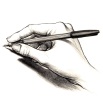 Parent ____________________Student ___________________Teacher ___________________This compact was discussed on____________________.Signatures:Parent ____________________Student ___________________Teacher ___________________This compact was discussed on____________________.